17 Su-21/2021OPĆINSKI SUD U VARAŽDINU 42000 Varaždin Braće Radića                                                                                                          Razina: 11Razdjel:109Broj RKP-a: 4366Matični broj: 03006697OIB: 14828046348Šifra djelatnosti: 8423                                                      Oznaka razdoblja : 2020-12BILJEŠKE UZ FINANCIJSKE IZVJEŠTAJEZA 2020. GODINUUVODNI DIOPravilnikom o financijskom izvještavanju u proračunskom računovodstvu (NN br.3/15,93/15,135/15,2/17,28/17,112/18)  propisani su obrasci, sadržaj i oblik financijskih izvještaja.Općinski sud u Varaždinu djeluje u svom sjedištu u Varaždinu, Braće Radića 2, u okviru Stalne službe u Ivancu, Mirka Maleza 3, Stalne službe u Novom Marofu, Ulica kralja Tomislava 16 i u Ludbregu, Ivana Gundulića 3, gdje djeluje Zemljišnoknjižni odjel.Na dan 31.12.2020. u Općinskom sudu u Varaždinu radi ukupno 165 djelatnika.Od toga 28 pravosudnih dužnosnika i 137 službenika i namještenika (uključujući vježbenike).BILJEŠKE UZ BILANCU               -AOP 010 – Poslovni objekti-AOP 013 – Ispravak vrijednosti građevinskih objekataVrijednost je smanjena zbog isknjiženja poslovnog prostora  što je objašnjeno u bilješci uz Obrazac P-VRIO-AOP 067-Novac na računu kod tuzemnih poslovnih banaka-redovni račun suda                            =      37.525,11-depozitni račun suda                         = 6.092.429,17            Ukupno                                   = 6.129.954,28 Saldo depozitnog računa je na dan 01.01.2020. iznosio 20.017.493,74 kn. U mjesecu ožujku je isplaćeno s računa  namirenje po spisu Ovr.503/19 u iznosu od 12.600.000,00 kn.-AOP 081- Ostala potraživanja  (AOP 258 i AOP 296) nerefundirana sredstva za bolovanje od HZZO u iznosu od 211.895,32 kn i potraživanje za refundaciju režijskih troškova od Grada Ludbrega za 12/2020 u iznosu od 2.377,00 knu 2020. godini nije bilo kompenzacije za potraživanja bolovanja na teret HZZO-a prema obavijesti Ministarstva pravosuđa – Služba za proračun i računovodstvo od 18.01.2021.-AOP 164-Kontinuirani rashodi budućih razdobljaplaća 12/2020                       = 1.615.555,95prijevozni troškovi 12/2020 =      75.611,73ostali rashodi 12/2020          =      13.003,32            ukupno                     = 1.704.171,00-AOP 180 – Ostale tekuće obvezeobveze za primljene depozitne predujmove    = 6.092.429,17obaveza za uplatu pasivne kamate u proračun =              0,09obaveza za bolovanje na teret HZZO-a          =     211.895,32                                           ukupno	                 =  6.304.324,58-AOP 206-Obveze za zajmove od ostalih tuzemnih financijskih institucija  	izvan javnog sektora (AOP 235)- obaveza za financijski leasing za osobni automobil     iznos leasinga za otplatu  01.01.2020.    =115.509,70     iznos plaćene glavnice                            =  23.731,33     iznos leasinga za otplatu  31.12.2020.    =  91.778,37-AOP 222-Naplaćeni prihodi budućih razdoblja-iznos naplaćenih usluga za fotokopiranje koji je  uplaćen u proračun 30.12.2020.-AOP 241, AOP 243, AOP 244-zbog financijskog leasinga utvrđene su tri vrste rezultata : poslovanja, financijske imovine i nefinancijske imovine:-višak primitaka od financijske imovine – pokazuje iznos otplaćene glavnice  115.509,70-23.731,33=91.778,37 = AOP 241-manjak prihoda poslovanja 01.01.20. =26.079,54-manjak prihoda poslovanja 31.12.20. =73.600,93-višak prihoda poslovanja (nakon korekcije) =3.313,89 = 96.366,58= AOP 243-manjak prihoda od nefinancijske imovine          =112.820,52-korekcija rezultata od viška prihoda poslovanja =  28.338,96 = 84.481,56 =AOP 244Ukupno plaćeno na ime leasinga u 2020. godini 28.338,96 kn, od toga 23.731,33 na ime glavnice, a 4.607,63 kn na ime kamata.Ukupno plaćeno na ime leasinga do 31.12.2020. -glavnica 2019. =11.480,30                          -kamata 2019. =2.689,18-glavnica 2020. =23.731,33                          -kamata 2020. =4.607,63ukupno glavnica=35.211,63                        ukupno kamata =7.296,81  sveukupno =42.508,44Trošak leasinga 126.990,00 – 42.508,44 = 84.481,56 koliko je manjak prihoda od nefinancijske imovine-AOP 250  i AOP 251-Izvanbilančni zapisi aktiva i pasiva- tuđa imovina dobivena na korištenje – najam fotokopirnog aparataBILJEŠKE UZ PR-RAS   -AOP 116 – Ostali nespomenuti prihodi- sredstva deponiranih sredstava stranaka u postupcima suda-AOP 134 – Prihodi od nadležnog proračuna za financiranje izdataka za financijsku imovinu i otplatu zajmova- u 2019. godini kada je počela otplata leasinga za službeni osobni automobil knjiženje se provodilo na drugačiji način, pa stoga nema podataka za prethodnu godinu-AOP 164 – Stručno usavršavanje zaposlenika- trošak pravosudnog ispita za 2 vježbenika-AOP 171-Sitni inventar i auto gume-trošak prozirnih pregrada, beskontaktnih toplomjera zbog epidemioloških mjera-AOP 180 – Zdravstvene i veterinarske usluge-trošak sistematskih pregleda zaposlenika (svake 3 godine) prema odredbama Kolektivnog ugovora za državne službenike i namještenike-AOP 636-Manjak  prihoda i primitaka raspoloživ u slijedećem razdoblju-utvrđivanje rezultata objašnjeno je u bilješkama uz Bilancu-AOP 241= 91.778  +-AOP 243= 96.366 -        u Bilanci-AOP 244= 84.482 -=AOP 636 PR-RAS=89.070 – manjak  prihoda i primitaka-AOP 645 – Prosječan broj zaposlenih kod korisnika na osnovi sati rada-zbog epidemije uzrokovane korona virusom veliki broj djelatnika je bio na bolovanju i samoizolaciji (naročito u studenom i prosincu)-desetak djelatnika je bilo na dugotrajnom bolovanju i porodiljnom dopustu-veza AOP 688 – Naknade za bolest, invalidnost i smrtni slučaj – povećani iznos naknada iz gore navedenih razlogaBILJEŠKE UZ P-VRIO-AOP 021- Proizvedena dugotrajna imovina- isknjiženje poslovnog prostora kojeg je koristio Prekršajni sud u Varaždinu sa adresom u Ivancu, Đure Arnolda 11 (zgrada na toj adresi je u vlasništvu Varaždinske županije).Prekršajni sud se s datumom 01.01.2019. spojio s Općinskom sudom, a fizičko spajanje je realizirano početkom 2020. godine (Prekršajni sud se preselio u zgradu Stalne službe Općinskog suda na adresi Mirka Maleza 3, Ivanec.Iznos od 97.531,83 kn je knjigovodstvena sadašnja vrijednost poslovnog prostora na adresi Đure Arnolda 11, a koje je, prema uputi Ministarstva pravosuđa od 02.11.1999. godine  knjigovodstveno evidentirano u Glavnu knjigu II.Prema uputi dobivenoj iz odjela za  Strateški razvoj Ministarstva pravosuđa od 15.06.2020. godine izvršilo se isknjiženje iz poslovnih knjiga sa danom primopredaje poslovnog prostora.Poslan je upit u Varaždinsku županiju da li žele da im se proslijedi dokumentacija koja bi im mogla poslužiti za njihovu knjigovodstvenu evidenciju, za koji oni   nisu pokazali nikakav interes. U telefonskom dogovoru sa djelatnicom Varaždinske županije, dokumentacija je ipak poslana.BILJEŠKE UZ RAS-funkcijski-AOP 027-Sudovi-ukupni rashodi i izdaci s AOP-a 404  obrasca PR-RASBILJEŠKE UZ OBRAZAC Obveze-AOP 001-Stanje obveza 01.siječnja-AOP 036 obrasca za 2019. godinu  =21.889.389--AOP 036-Stanje obveza na kraju izvještajnog razdoblja-obveze za bolovanje na teret HZZO=   211.895-obveze za zaposlene 12/2019           =1.704.171-obveze za predujmove                      =6.092.430-obveze za rashode poslovanja           =  129.785-obveze za financijsku imovinu          =    91.778         ukupno                                      =8.230.059Varaždin, 25.siječnja 2021.                                        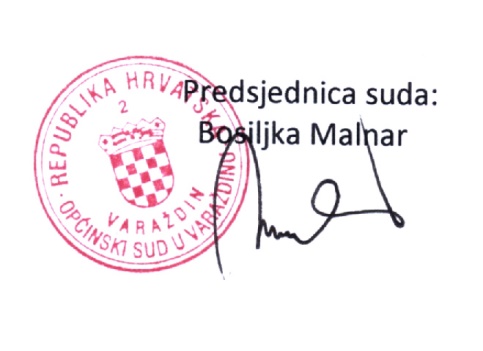 